Australia Pikinini CanecuttersIn support of the Under 12 – 15 year old ASSI boys soccer team travelling to Vanuatu in December 2013 to participate in the Blackbird Soccer Challenge (www.blackbird.vu)                      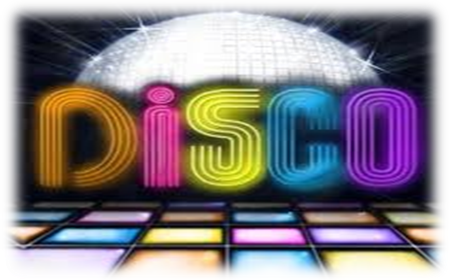 There will be a mystery prize for whoever dresses in the best fluorescent outfit Date: 13th March 2013 (Saturday)Place: RASSIC Hall Creek Street North RockhamptonTime: 7.00pm – 10.00pm (Gold coin donation at door)                                                              On sale:Soft drink & water = $1.50 eachMini pies & sausage rolls = 50 cents Mini chip packets = 50 cents	 ContactsSharon Youse – 0487 398 395Kerry Warkill -0408 867 779Joanne Warkill -0408 164 207Parents / carers are required to bring their children to the door on arrival and also pick them up at the door upon departure; this is for safety requirements.  We thank you for cooperation & also for your support.